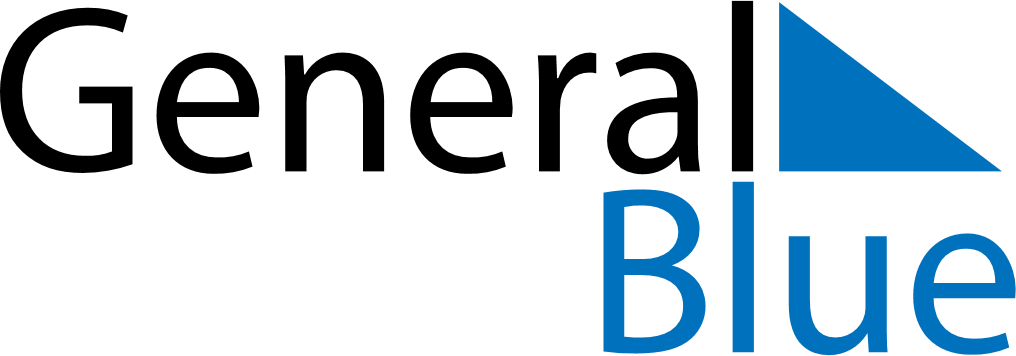 February 2030February 2030February 2030February 2030ChinaChinaChinaSundayMondayTuesdayWednesdayThursdayFridayFridaySaturday112Spring Festival34567889Spring FestivalSpring Festival101112131415151617181920212222232425262728